Music extension Stage 6 – sample assessment task – HSC performanceComponent: Extension performanceAssessment: task 1 performanceWeightings: 30% – Part A performance process diary (15%), Part B viva voce (15%)Due date: Term 4 Week 9Outcomes:H2 – leads critical evaluation and discussion sessions on all aspects of his/her own performances and the performances of othersH3 – articulates sophisticated arguments supported by musical evidence and demonstrates independence of thought with regard to the interpretation of music performedH4 – demonstrates a sophisticated understanding of the concepts of music and their relationship to each other with reference to the works performedH6 – critically analyses the use of musical concepts to present a stylistic interpretation of music performedMusic Extension Stage 6 Syllabus © NSW Education Standards Authority (NESA) for and on behalf of the Crown in right of the State of New South Wales, 2009.Task descriptionThis task is in 2 parts. You will submit a performance process diary (Part A) and complete a viva voce (Part B) that demonstrates a development and understanding of performance skills and repertoire chosen for the music extension performance program.Part A – performance process diaryThis is to be developed in conjunction with the performance program.The performance process diary should include:decisions made in the selection of the performance programresearch and analysis of repertoire presented as part of the development of the performance, including necessary scores and secondary resourcesresearch into performance craft, including research and discussion about (but not limited to) practice technique, performance anxiety, specific stylistic interpretations from composers and performersevidence of ongoing evaluation and reflections on the performance process, including practice techniquescritical appraisals of own performances and those of others in order to reflect on preparedness, technical skills, stylistic interpretations and personal interpretive decisionslinks and references for specific videos or recordings.Please note, Part A is submitted electronically as a PDF or Google doc, or as a hard copy in a folder.Assessment criteriaYou will be assessed on your ability to demonstrate:evidence of decisions made in the selection of repertoireappraisals of own and others’ performancesresearch and analysis undertaken in the preparation and development of the performance piecesstylistic and personal interpretation of the repertoire chosen, and research undertaken in this arearesearch undertaken in performance craft with evidence of primary and secondary sources usedan understanding of the role of the concepts of music and their relationship to each other with musical, historical, cultural and social considerations for each performance piece.Marking criteria – performance process diaryTable 1 – performance process diary marking criteriaPart B – viva voceComplete a 10-minute viva voce on the performance program – two solo pieces and one ensemble piece. You must present a one-page (A4) summary sheet and full scores to the examiner, outlining the main points in your discussion of each piece.In the discussion, you should demonstrate:an understanding of the concepts of music and their relationship to each other with reference to the style(s), period(s) and genre(s) of work performed, and your own individual and personal stylistic interpretation of the worksan understanding of solo and ensemble techniques, including balance and communication, as well as style based on primary sources such as scores, recordings and your own performances of the piece.Assessment criteriaYou will be assessed on your ability to demonstrate:a discussion and critical analysis of your stylistic and personal interpretation of your chosen performance worksan understanding of the role of soloists and ensemble membersan understanding of the role of the musical concepts and their relationship to each other with musical, historical, cultural and social considerations.Marking criteria – viva voceTable 2 – viva voce marking criteriaReferencesThis resource contains NSW Curriculum and syllabus content. The NSW Curriculum is developed by the NSW Education Standards Authority. This content is prepared by NESA for and on behalf of the Crown in right of the State of New South Wales. The material is protected by Crown copyright.Please refer to the NESA Copyright Disclaimer for more information https://educationstandards.nsw.edu.au/wps/portal/nesa/mini-footer/copyright.NESA holds the only official and up-to-date versions of the NSW Curriculum and syllabus documents. Please visit the NSW Education Standards Authority (NESA) website https://educationstandards.nsw.edu.au/ and the NSW Curriculum website https://curriculum.nsw.edu.au/home.Music Extension Stage 6 Syllabus © NSW Education Standards Authority (NESA) for and on behalf of the Crown in right of the State of New South Wales, 2009.© State of New South Wales (Department of Education), 2023The copyright material published in this resource is subject to the Copyright Act 1968 (Cth) and is owned by the NSW Department of Education or, where indicated, by a party other than the NSW Department of Education (third-party material).Copyright material available in this resource and owned by the NSW Department of Education is licensed under a Creative Commons Attribution 4.0 International (CC BY 4.0) license.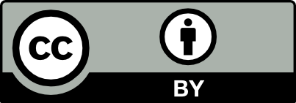 This license allows you to share and adapt the material for any purpose, even commercially.Attribution should be given to © State of New South Wales (Department of Education), 2023.Material in this resource not available under a Creative Commons license:the NSW Department of Education logo, other logos and trademark-protected materialmaterial owned by a third party that has been reproduced with permission. You will need to obtain permission from the third party to reuse its material.Links to third-party material and websitesPlease note that the provided (reading/viewing material/list/links/texts) are a suggestion only and implies no endorsement, by the New South Wales Department of Education, of any author, publisher, or book title. School principals and teachers are best placed to assess the suitability of resources that would complement the curriculum and reflect the needs and interests of their students.If you use the links provided in this document to access a third-party's website, you acknowledge that the terms of use, including licence terms set out on the third-party's website apply to the use which may be made of the materials on that third-party website or where permitted by the Copyright Act 1968 (Cth). The department accepts no responsibility for content on third-party websites.GradeCriteriaADevelopment of comprehensive planning and musical decisions made in the selection of performance works demonstrating high level understanding of style appropriate to the strengths of the studentEvidence of sophisticated appraisals of own performances and the performances of othersEvidence of extensive listening and outstanding research into performance works and their composers to develop an understanding of the works chosenDemonstrates perceptive stylistic understanding and personal interpretation of the chosen repertoire, including research in this areaEvidence of outstanding research undertaken in performance craft with evidence of primary and secondary sources usedEvidence of a high-level understanding of the role of the concepts and their relationship to each other with musical, historical, cultural and social considerationsBDevelopment of coherent planning and musical decisions made in the selection of performance works demonstrating an accomplished understanding of style appropriate to the strengths of the studentEvidence of detailed appraisals of own performances and the performances of othersEvidence of comprehensive listening and detailed research into performance works and their composers to develop an understanding of the works chosenDemonstrates accomplished stylistic understanding and personal interpretation of the chosen repertoire, including research in this areaEvidence of detailed research undertaken in performance craft with evidence of primary and secondary sources usedEvidence of a detailed understanding of the role of the concepts and their relationship to each other with musical, historical, cultural and social considerationsCDevelopment of sound planning and decisions made in the selection of performance works demonstrating understanding of style appropriate to the studentEvidence of sound appraisals of own performances and the performances of othersEvidence of sound listening and competent research into performance works and their composers to develop an understanding of the works chosenDemonstrates generally sound stylistic understanding and interpretation of the chosen repertoire, with some research in this areaEvidence of sound research undertaken in performance craft with evidence of primary and secondary sources usedEvidence of competent understanding of the role of the concepts and their relationship to each other with musical, historical, cultural and social considerationsDBasic planning and decisions made in the selection of performance works and evidence of some understanding of style appropriate to the strengths of the studentEvidence of basic appraisals of own performances and the performances of othersEvidence of basic listening and basic research into performance works and their composers to develop an understanding of the works chosenDemonstrates basic stylistic understanding and interpretation of the chosen repertoire, with little research in this areaEvidence of basic research undertaken in performance craft with little evidence of primary and secondary sources usedEvidence of some understanding of the role of the concepts and their relationship to each other with musical, historical, cultural and social considerationsELimited planning and decisions made in the selection of performance works and evidence of little understanding of style appropriate to the strengths of the studentEvidence of limited appraisals of own performances and the performances of othersEvidence of limited listening and little research into performance works and their composers to develop an understanding of the works chosenDemonstrates limited and inconsistent stylistic understanding and interpretation of the chosen repertoire, with no or little research in this areaEvidence of limited research undertaken in performance craft with no or little evidence of primary and/or secondary sources usedEvidence of limited understanding of the role of the concepts and their relationship to each other with musical, historical, cultural and social considerationsGradeCriteriaAEvidence of a perceptive discussion and critical analysis of their stylistic and personal interpretation of their chosen performance worksEvidence of a sophisticated understanding of the role of the soloist and ensemble membersEvidence of a high-level understanding of the role of the musical concepts and their relationship to each other with musical, historical, cultural and social considerations of works chosenBEvidence of a detailed discussion and critical analysis of their stylistic and personal interpretation of their chosen performance worksEvidence of a thorough understanding of the role of the soloist and ensemble membersEvidence of a detailed understanding of the role of the musical concepts and their relationship to each other with musical, historical, cultural and social considerations of works chosenCEvidence of a coherent discussion and critical analysis of their stylistic and personal interpretation of their chosen performance worksEvidence of a sound understanding of the role of the soloist and ensemble membersEvidence of competent understanding of the role of the musical concepts and their relationship to each other with musical, historical, cultural and social considerations of works chosenDEvidence of basic discussion and analysis of their stylistic and personal interpretation of their chosen performance worksEvidence of a basic understanding of the role of the soloist and ensemble membersEvidence of some understanding of the role of the musical concepts and their relationship to each other with musical, historical, cultural and social considerations of works chosenEEvidence of a limited discussion and analysis of their stylistic and personal interpretation of their chosen performance worksEvidence of a little understanding of the role of the soloist and ensemble membersEvidence of a limited understanding of the role of the musical concepts and their relationship to each other with musical, historical, cultural and social considerations of works chosen